Consigne : Relie les mots avec leur image – le son Ssalade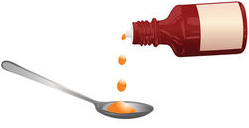 salami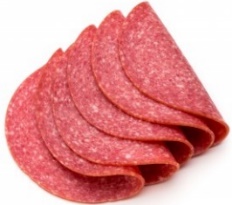 sirop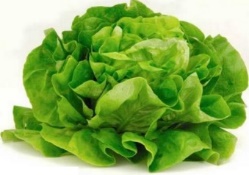 bussardine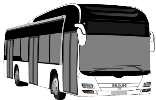 samediananasstylo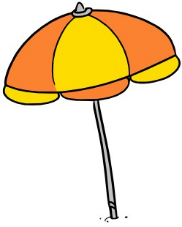 parasol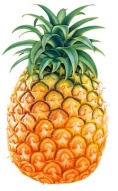 